Заявка на участие во Всероссийском конкурсе сочинений 2018 годаНаименование субъекта РФ__________________________________________________________________________Наименование муниципального образования__________________________________________________________________________Ф.И.О. (полностью) участника Всероссийского конкурса сочинений__________________________________________________________________________Класс (курс), в (на) котором обучается участник__________________________________________________________________________Почтовый адрес участника Всероссийского конкурса сочинений__________________________________________________________________________Электронная почта участника Всероссийского конкурса сочинений__________________________________________________________________________Контактный телефон участника Всероссийского конкурса сочинений__________________________________________________________________________Ф.И.О. (полностью) учителя, обеспечивающего педагогическое сопровождение участника Всероссийского конкурса сочинений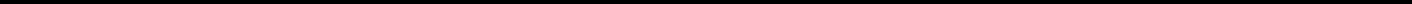 Контактный телефон учителя, обеспечивающего педагогическое сопровождение участника Всероссийского конкурса сочинений__________________________________________________________________________Электронная почта учителя, обеспечивающего педагогическое сопровождение участника Всероссийского конкурса сочинений__________________________________________________________________________Полное название образовательной организации, в которой обучается участник Всероссийского конкурса сочинений__________________________________________________________________________Почтовый адрес образовательной организации (с индексом), в которой обучается участник Всероссийского конкурса сочинений__________________________________________________________________________Электронная почта образовательной организации, в которой обучается участник Всероссийского конкурса сочинений__________________________________________________________________________ Телефон образовательной организации (с кодом населенного пункта)1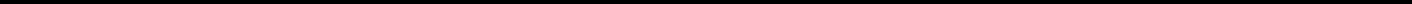 Согласие участника Всероссийского конкурса сочинений (законного представителя) на обработку персональных данных и использование конкурсного материала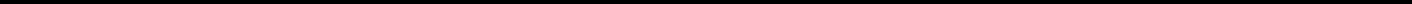 Подпись участника Конкурса _______________________Подпись руководителяобразовательной организации ________________ (ФИО)(МП)2